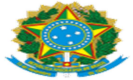 FUNDAÇÃO CULTURAL PALMARES  SCRN 702/703 – Bloco B, - Bairro Asa Norte, Brasília/DF, CEP 70.720-620  Telefone: (61) 3424-0100 - http://www.palmares.gov.b ANEXO II RECURSO DA ETAPA 1 – DA HABILITAÇÃONome Completo CPF Título do Vídeo COMUNIDADE DO VÍDEO E-mail Apresentação do Recurso (justifique e apresente argumentos para  o seu pedido de reconsideração) Apresentação do Recurso (justifique e apresente argumentos para  o seu pedido de reconsideração) Data e assinatura do candidato Local:  Data:  Assinatura:Data e assinatura do candidato Local:  Data:  Assinatura:Obs.: Este formulário deverá ser assinado, digitalizado e enviado  (em arquivo .pdf) somente por e-mail para o endereço:  editaldpa2022historia@gmail.com, identificando no assunto  “Recurso da etapa 1 - habilitação”.Obs.: Este formulário deverá ser assinado, digitalizado e enviado  (em arquivo .pdf) somente por e-mail para o endereço:  editaldpa2022historia@gmail.com, identificando no assunto  “Recurso da etapa 1 - habilitação”.